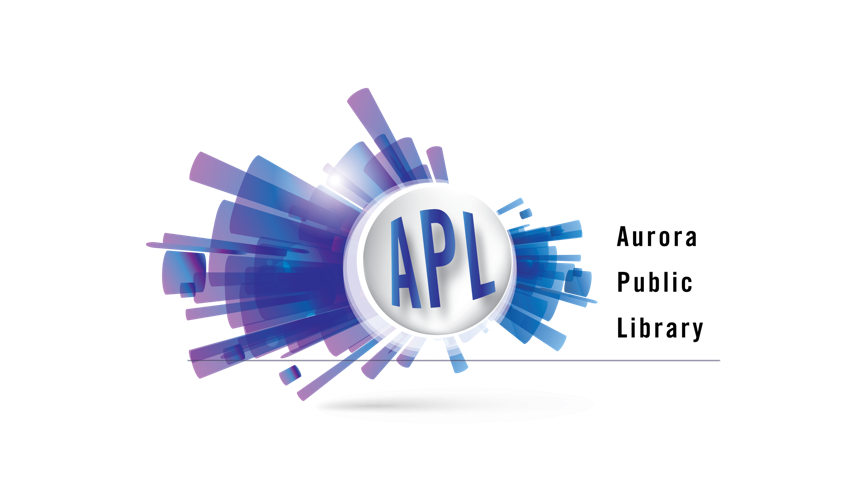 MEETING AND STUDY ROOM USE POLICYThe Aurora Public Library maintains meeting and study room space for customers at all library facilities.  These spaces are available for public use when not needed for library programs, meetings, and events. MEETING ROOMSThe library welcomes the use of its meeting rooms by organizations engaged in informational, educational, cultural, and civic activities. Preference is given to local and non-profit organizations in support of the library’s mission.  Use of meeting rooms does not imply endorsement, support, or co-sponsorship by Aurora Public Library of the group’s policies, beliefs, or activities.  The library excludes the use of all facilities for political rallies, religious services, or any activities that materially and substantially interfere with the function, purpose and mission of the library. ELIGIBILITY GUIDELINESResidents of the City of Aurora over 18 years of age.Nonresidents who are City of Aurora taxpaying property owners. Senior administrative officers of a firm, business, or other corporation owning taxable property in the City of Aurora.Representatives of organizations outside the City of Aurora boundaries serving Aurora residents.A completed application with all applicable fees and documentation. For meetings and events held outside regular Library hours, consult the Special Events Policy. Meeting rooms may be reserved up to 60 days in advance. The Executive Director may deny the use of a meeting room in his or her sole discretion.Room reservations will be finalized only after the application and other applicable documents are approved by the library. A current copy of the group’s 501(c)3 status must accompany room reservation requests for all nonprofit groups in order for the group to receive the nonprofit rate.USE GUIDELINESMeeting rooms may be reserved for a given organization up to 6 times within 1 calendar year.  All users of any meeting room must comply with the library’s Code of Conduct, the Unattended Child Policy, and other applicable policies. Unless otherwise approved, meetings must be held during regular library hours and must end when the library closes.Meeting room reservations are non-transferrable.Audiovisual equipment is available and varies by room and library location. Click here for more information.Meeting room users will be held responsible for any damage to the library building, grounds, or equipment due to negligence or willful misconduct.Organizations reserving a meeting room will be held responsible for any accidents occurring as a result of the group's activities.Aurora Public Library is not responsible for personal property left unattended in meeting rooms. The use or presence of alcoholic beverages is prohibited on any Aurora Public Library premises during regular library hours.
The sale, advertising, solicitation or promotion of products or services is not allowed in Library meeting rooms without the prior, express permission of the Executive Director or designee. Light snacks and covered beverages are permitted in meeting rooms and are not subject to the maintenance fee.  Boxed lunches, prepared sandwiches, and other refreshments that do not require on-site preparation may be served subject to the maintenance fee.Signage, decorations, and displays must remain inside the reserved room.Signage, decorations, and displays may not be attached to walls, woodwork, ceiling, windows, or furniture using nails, tacks or staples. Tape or other adhesives must remove cleanly and not mar finishes.Signage, decorations, and displays must be removed by the reserving organization at the end of the meeting. COMPUTER TRAINING LABThe Computer Training Lab at Santori Library may be reserved for training sessions Monday through Friday, 9:00 a.m. – 12 noon. No reservations are accepted for Saturdays and Sundays. Reservations may be made up to 60 days in advance but no less than 14 days prior to date requested.  Under special circumstances, the lab may be reserved for longer training sessions at the discretion of the Executive Director or designee. Library staff will assure that all equipment is in working order prior to the session.  Staff will be available to troubleshoot equipment but will not instruct or assist with instruction unless by prior arrangement.FEES AND ASSESSMENTSFees allow the library to recover costs associated with usage and maintenance. Fees listed are per hour, and meeting rooms must be reserved for a minimum of one hour. An additional half hour increment will be assessed at the half hour rate. STUDY ROOMSStudy rooms are available for individuals and small groups at all library locations. Rooms may be zoned for age-appropriate use.ELIGIBILITY GUIDELINESRooms may be reserved up to 48 hours in advance with a valid Aurora Public Library card.  Non-library card holders are welcome to use an unreserved study room, on a first-come, first-served basis with a valid ID. USE GUIDELINESEach individual or small group may reserve a maximum of two hours per day. If a study room is not claimed within ten minutes of the reservation time, the reservation will be cancelled. Users are required to leave promptly at the end of their reserved time to allow the next reservation to begin on time.Users are required to leave study rooms in a clean and orderly condition. All users of any meeting room must comply with the library’s Code of Conduct, the Unattended Child Policy, and other applicable policies. COMPLIANCE, APPEAL & REVIEWThe library retains the right to monitor and access meeting and study rooms. The library reserves the right to suspend or revoke permission to use a room for violation of library policies. Falsifying identification information may result in immediate revocation of room use. Appeals for changes to, or exceptions to, any portion of this policy should be directed to the Executive Director. Approved by the Aurora Public Library Board of Directors July 24, 2019, effective September 3, 2019RoomNonprofit  and government hourly rateNonprofit and government
additional 1/2 hour rateFor-profit hourly rateFor-profit additional               1/2 hour rateMaintenance fee (if food or beverage is served)Meeting  Room $20/hour$10 $40 /hour$20 $40 Computer Training Lab$50/hour$20 $100/ hour$75 N/A Board Room$25/hr$50/hr$40